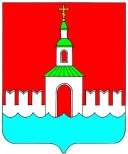 АДМИНИСТРАЦИЯ ЮРЬЕВЕЦКОГОМУНИЦИПАЛЬНОГО РАЙОНАИВАНОВСКОЙ ОБЛАСТИПОСТАНОВЛЕНИЕот  24.08.  2016г.    №   345             г. ЮрьевецО внесении изменений в постановление администрации Юрьевецкого муниципального района от 29.07.2016г. № 293 «О внесении изменений в постановление администрации Юрьевецкого муниципального района от 26.01.2016г. №13 «Об утверждении перечня предприятий и организацийЮрьевецкого муниципального района для отбывания наказанияв виде исправительных работ для осужденных,не имеющих основного места работы»»В соответствии с допущенной технической ошибкой, администрация Юрьевецкого муниципального района,ПОСТАНОВЛЯЕТ:1. Пункт 3 постановления администрации Юрьевецкого муниципального района от 29.07.2016г. № 293 «О внесении изменений в постановление администрации Юрьевецкого муниципального района от 26.01.2016г. №13 «Об утверждении перечня предприятий и организаций Юрьевецкого муниципального района для отбывания наказания в виде исправительных работ для осужденных,не имеющих основного места работы»» отменить.2. Настоящее постановление обнародовать путем размещения на информационных стендах Юрьевецкого муниципального района, расположенных по следующим адресам:- г.Юрьевец, ул.Советская, д.37;- г.Юрьевец, ул.Советская, д.97;- Юрьевецкий район, с.Елнать, ул.Сиротина, д.6;- Юрьевецкий район, с.Соболево, ул.Молодежная, д.4;- Юрьевецкий район, д.Михайлово, ул.Советская, д.14а и разместить на официальном сайте администрации Юрьевецкого муниципального района Ивановской области в информационно-телекоммуникационной сети «Интернет».3. Контроль за исполнением настоящего постановления возложить на заместителя главы администрации Юрьевецкого муниципального района           С.М. Добрягина.Глава Юрьевецкогомуниципального района                                               Ю.И. Тимошенко